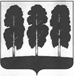 АДМИНИСТРАЦИЯ БЕРЕЗОВСКОГО РАЙОНАХАНТЫ-МАНСИЙСКОГО АВТОНОМНОГО ОКРУГА – ЮГРЫРАСПОРЯЖЕНИЕот  03 07 2018		                                                    № 386-рпгт. БерезовоОб утверждении плана нормотворчества администрации Березовского районана третий квартал 2018 года	На основании распоряжений администрации Березовского района  от 04.02.2016 № 52-р «О порядке организации нормотворчества муниципальных правовых актов администрации Березовского района»:Утвердить план нормотворчества администрации Березовского района на третий квартал 2018 года согласно приложению к настоящему распоряжению.Разместить настоящее распоряжение на официальном веб-сайте органов местного самоуправления Березовского района.3. Настоящее распоряжение вступает в силу после его подписания. 4. Контроль за исполнением настоящего распоряжения возложить на                     и.о. начальника юридическо-правового управления администрации Березовского района Н.Ю. Гиззатулину. И.о. главы района, заместитель главы района                                                                            И.В. ЧечеткинаПриложение к распоряжению администрации Березовского районаот 03.07.2018. № 386-рРезультаты предварительной юридической проверкинормативных правовых органов местного самоуправления на соответствие федеральному законодательству/законодательству Субъекта РФ№ п/пФедеральное законодательство /Законы субъекта РФВид и наименование муниципального нормативного правового актаОтветственный за разработку проекта муниципального правового актаПримечаниеО контрактной системе в сфере закупок товаров, работ, услуг для обеспечения государственных и муниципальных нужд (с изменениями на 29 июня 2018 года) (редакция, действующая с 1 июля 2018 года), Федеральный закон от 05.04.2013 N 44-ФЗ, Пункт 3 статьи 3 О муниципальной программе "Формирование современной городской среды муниципального образования Березовский район на 2018-2022 годы", Постановление Администрации Березовского района Ханты-Мансийского автономного округа - Югры от 29.12.2017 N 1176, Абзац 14 раздела 4 УЖКХО контроле за соответствием расходов лиц, замещающих государственные должности, и иных лиц их доходам (с изменениями на 3 ноября 2015 года), Федеральный закон от 03.12.2012 N 230-ФЗ, Часть 4 статьи 8 О Порядке размещения сведений о доходах, расходах, об имуществе и обязательствах имущественного характера отдельных категорий лиц и членов их семей на официальном веб-сайте органов местного самоуправления муниципального образования Березовский район и предоставления этих сведений средствам массовой информации для опубликования (с изменениями на: 12.02.2018), Постановление Администрации Березовского района Ханты-Мансийского автономного округа - Югры от 28.10.2013 N 1571, Абзац 2 примечания приложения Отдел кадров и муниципальной службыПостановление Администрации Березовского района Ханты-Мансийского автономного округа - Югры от 12.02.2018 г. № 126 не устраняет указанное противоречие, поскольку не вносит изменения в абзац 2 примечания приложения.О защите прав юридических лиц и индивидуальных предпринимателей при осуществлении государственного контроля (надзора) и муниципального контроля (с изменениями на 18 апреля 2018 года), Федеральный закон от 26.12.2008 N 294-ФЗ, Часть 12 статьи 16 Часть 16 статьи 10 Часть 12 статьи 9 Часть 5 статьи 10 Пункт 2_2 статьи 21 Пункт 7, 7_1 статьи 18 Пункт 8 статьи 18 Об утверждении административного регламента исполнения администрацией Березовского района муниципальной функции по осуществлению муниципального контроля за сохранностью автомобильных дорог местного значения в границах населенных пунктов городского поселения Березово и признании утратившими силу некоторых муниципальных правовых актов администрации городского поселения Березово, Постановление Администрации Березовского района Ханты-Мансийского автономного округа - Югры от 15.08.2017 N 690, Пункт 5.1.2 Абзац 3 пункта 3.4.6 Абзац 2 пункта 3.4.6 Пункт 3.4.5 Пункт 1.8.1 Пункт 1.7.2 Абзац 9 пункта 1.7.2 УЖКХТрудовой кодекс Российской Федерации (с изменениями на 5 февраля 2018 года), Кодекс РФ от 30.12.2001 N 197-ФЗ, Часть 4 статьи 129 Часть 6 статьи 144 О Положении об установлении системы оплаты труда работников муниципального автономного учреждения "Образовательный центр", Постановление Администрации Березовского района Ханты-Мансийского автономного округа - Югры от 02.11.2017 N 915, Пункт 1.3.3 Пункт 1.3.1 Комитет образованияОб образовании в Российской Федерации (с изменениями на 27 июня 2018 года) (редакция, действующая с 8 июля 2018 года), Федеральный закон от 29.12.2012 N 273-ФЗ, Часть 3 статьи 65Об установлении размера платы, взимаемой с родителей (законных представителей), за присмотр и уход за детьми и стоимости питания в муниципальных образовательных учреждениях Березовского района, реализующих основную образовательную программу дошкольного образования, и признании утратившими силу некоторых муниципальных правовых актов администрации Березовского района, Постановление Администрации Березовского района Ханты-Мансийского автономного округа - Югры от 14.07.2017 N 596Постановление Администрации Березовского района Ханты-Мансийского автономного округа - Югры от 14.07.2017 N 596 подлежит проверке на соответствие Федеральному законуКомитет образованияО внесении изменений в Федеральный закон "Об организации предоставления государственных и муниципальных услуг" в части закрепления возможности предоставления в многофункциональных центрах предоставления государственных и муниципальных услуг нескольких государственных (муниципальных) услуг посредством подачи заявителем единого заявления, Федеральный закон от 29.12.2017 N 479-ФЗ, Абзац 5 подпункта ж пункта 8 статьи 1Подпункт е пункта 8 статьи 1Подпункт д пункта 8 статьи 1Пункт 7 статьи 1Об утверждении административного регламента "Предоставление жилых помещений муниципального специализированного жилищного фонда по договорам найма" (с изменениями на: 23.05.2018), Постановление Администрации Березовского района Ханты-Мансийского автономного округа - Югры от 13.01.2015 N 7, Пункт 5.13Абзац 4 пункта 5.8
Абзац 4 пункта 5.6Абзац 2 пункта 5.2Отдел жилищных программО внесении изменений в Федеральный закон "Об организации предоставления государственных и муниципальных услуг" в части закрепления возможности предоставления в многофункциональных центрах предоставления государственных и муниципальных услуг нескольких государственных (муниципальных) услуг посредством подачи заявителем единого заявления, Федеральный закон от 29.12.2017 N 479-ФЗ, Абзац 5 подпункта ж пункта 8 статьи 1 Об утверждении административного регламента предоставления муниципальной услуги "Предварительное согласование предоставления земельного участка" (с изменениями на: 08.06.2016), Постановление Администрации Березовского района Ханты-Мансийского автономного округа - Югры от 25.06.2015 N 760, Пункт 5.13 Комитет по земельным ресурсам и управлению муниципальным имуществомО внесении изменений в Федеральный закон "Об организации предоставления государственных и муниципальных услуг" в части закрепления возможности предоставления в многофункциональных центрах предоставления государственных и муниципальных услуг нескольких государственных (муниципальных) услуг посредством подачи заявителем единого заявления, Федеральный закон от 29.12.2017 N 479-ФЗ, Подпункт д пункта 8 статьи 1 
Пункт 7 статьи 1 Об утверждении административного регламента предоставления муниципальной услуги "Предоставление разрешения на условно разрешенный вид использования земельного участка или объекта капитального строительства" и о признании утратившими силу некоторых нормативных муниципальных правовых актов администрации Березовского района (с изменениями на: 14.06.2016) (утратило силу на основании постановления Администрации Березовского района Ханты-Мансийского автономного округа - Югры от 08.06.2018 N 492), Постановление Администрации Березовского района Ханты-Мансийского автономного округа - Югры от 31.03.2016 N 230, Абзац 4 пункта 5.6 
Абзац 2 пункта 5.2 Отдел архитектуры и градостроительстваО внесении изменений в Федеральный закон "Об организации предоставления государственных и муниципальных услуг" в части закрепления возможности предоставления в многофункциональных центрах предоставления государственных и муниципальных услуг нескольких государственных (муниципальных) услуг посредством подачи заявителем единого заявления, Федеральный закон от 29.12.2017 N 479-ФЗАбзац 5 подпункта ж пункта 8 статьи 1 Об утверждении административного регламента предоставления муниципальной услуги "Организация отдыха детей в каникулярное время в части предоставления детям, проживающим в Березовском районе путевок в организации, обеспечивающие отдых и оздоровление детей" (с изменениями на: 18.05.2017), Постановление Администрации Березовского района Ханты-Мансийского автономного округа - Югры от 15.08.2016 N 610, Пункт 73Отдела по труду, социальной и молодежной политикеО внесении изменений в Федеральный закон "Об организации предоставления государственных и муниципальных услуг" в части закрепления возможности предоставления в многофункциональных центрах предоставления государственных и муниципальных услуг нескольких государственных (муниципальных) услуг посредством подачи заявителем единого заявления, Федеральный закон от 29.12.2017 N 479-ФЗ, Абзац 5 подпункта ж пункта 8 статьи 1Об административном регламенте предоставления муниципальной услуги "Прием заявлений, документов, а также постановка граждан на учет в качестве нуждающихся в жилых помещениях" и признании утратившими силу некоторых муниципальных правовых актов администрации Березовского района и администрации городского поселения Березово (с изменениями на: 03.07.2017), Постановление Администрации Березовского района Ханты-Мансийского автономного округа - Югры от 22.12.2016 N 995, Пункт 5.12Отдел жилищных программО внесении изменений в Градостроительный кодекс Российской Федерации и отдельные законодательные акты Российской Федерации, Федеральный закон от 29.12.2017 N 455-ФЗ, Подпункт е пункта 8 статьи 1Подпункт ж пункта 8 статьи 1Об утверждении административного регламента предоставления муниципальной услуги "Предоставление разрешения на условно разрешенный вид использования земельного участка или объекта капитального строительства" и о признании утратившими силу некоторых нормативных муниципальных правовых актов администрации Березовского района (с изменениями на: 14.06.2016), Постановление Администрации Березовского района Ханты-Мансийского автономного округа - Югры от 31.03.2016 N 230, Абзац 10 пункта 3.4Абзац 3 пункта 3.4Отдел архитектуры и градостроительства О внесении изменений в Положение о единой государственной системе предупреждения и ликвидации чрезвычайных ситуаций, Постановление Правительства РФ от 30.11.2016 № 1267, Пункт 9Подпункт б пункта 6О районном звене территориальной подсистемы единой государственной системы предупреждения и ликвидации чрезвычайных ситуаций, Постановление Администрации Березовского района Ханты-Мансийского автономного округа - Югры от 22.12.2015 N 1429, Пункт 5.8Абзац 3 пункта 4.6Отдел по гражданской защите населенияО внесении изменений в Градостроительный кодекс Российской Федерации и отдельные законодательные акты Российской Федерации, Федеральный закон от 29.12.2017 № 455-ФЗ, Абзац 4 пункта 1 статьи 1Подпункт д пункта 11 статьи 1Абзац 14 пункта 1 статьи 1О Правилах землепользования и застройки сельского поселения Приполярный (с изменениями на: 21.07.2017), Решение Думы Березовского района Ханты-Мансийского автономного округа - Югры от 03.06.2010 N 604, Пункт 2 статьи 50Пункт 3 статьи 47Пункт 3 статьи 48Пункт 1 статьи 11Абзац 11 пункта 12 статьи 1
Абзац 3 пункта 12 статьи 1
Подпункт а пункта 11 статьи 1Подпункт в пункта 1 статьи 1Отдел архитектуры и градостроительства О внесении изменений в Градостроительный кодекс Российской Федерации, отдельные законодательные акты Российской Федерации в части совершенствования регулирования подготовки, согласования и утверждения документации по планировке территории и обеспечения комплексного и устойчивого развития территорий и признании утратившими силу отдельных положений законодательных актов Российской Федерации, Федеральный закон от 03.07.2016 № 373-ФЗ, Подпункт а пункта 17 статьи 1Абзац 11 пункта 12 статьи 1Абзац 3 пункта 12 статьи 1Подпункт а пункта 11 статьи 1Подпункт в пункта 1 статьи 1О Правилах землепользования и застройки сельского поселения Приполярный (с изменениями на: 21.07.2017), Решение Думы Березовского района Ханты-Мансийского автономного округа - Югры от 03.06.2010 N 604, Пункт 2 статьи 50Пункт 3 статьи 47Пункт 3 статьи 48Пункт 1 статьи 11Абзац 11 пункта 12 статьи 1
Абзац 3 пункта 12 статьи 1
Подпункт а пункта 11 статьи 1Подпункт в пункта 1 статьи 1Отдел архитектуры и градостроительства О защите прав юридических лиц и индивидуальных предпринимателей при осуществлении государственного контроля (надзора) и муниципального контроля (с изменениями на 27 ноября 2017 года) (редакция, действующая с 1 января 2018 года), Федеральный закон от 26.12.2008 № 294-ФЗ, Часть 12 статьи 16Часть 16 статьи 10Часть 12 статьи 9Часть 5 статьи 10Пункт 2_2 статьи 21Пункт 7, 7_1 статьи 18Пункт 8 статьи 18Об утверждении административного регламента исполнения администрацией Березовского района муниципальной функции по осуществлению муниципального контроля за сохранностью автомобильных дорог местного значения в границах населенных пунктов городского поселения Березово и признании утратившими силу некоторых муниципальных правовых актов администрации городского поселения Березово, Постановление Администрации Березовского района Ханты-Мансийского автономного округа - Югры от 15.08.2017 № 690, Пункт 5.1.2Абзац 3 пункта 3.4.6Абзац 2 пункта 3.4.6Пункт 3.4.5Пункт 1.8.1Пункт 1.7.2Абзац 9 пункта 1.7.2УЖКХО внесении изменений в Градостроительный кодекс Российской Федерации и отдельные законодательные акты Российской Федерации, Федеральный закон от 29.12.2017 N 455-ФЗ, Подпункт д пункта 11 статьи 1Абзац 4 пункта 1 статьи 1Об утверждении правил землепользования и застройки городского поселения Березово в части населенных пунктов Устрем, Деминская, Пугоры, Шайтанка, Теги (с изменениями на: 21.07.2017), Решение Думы Березовского района Ханты-Мансийского автономного округа - Югры от 21.12.2012 N 266,Пункт 10 статьи 13Пункт 8 статьи 13Отдел архитектуры и градостроительства О внесении изменений в Градостроительный кодекс Российской Федерации, отдельные законодательные акты Российской Федерации в части совершенствования регулирования подготовки, согласования и утверждения документации по планировке территории и обеспечения комплексного и устойчивого развития территорий и признании утратившими силу отдельных положений законодательных актов Российской Федерации, Федеральный закон от 03.07.2016 N 373-ФЗ,Подпункт а пункта 27 статьи 1Подпункт б пункта 18 статьи 1Подпункт а пункта 30 статьи 1Подпункт а пункта 30 статьи 1Подпункт з пункта 18 статьи 1Абзац 3 пункта 15 статьи 1Подпункт з пункта 17 статьи 1Абзац 11 пункта 12 статьи 1Абзац 2 подпункта а пункта 11 статьи 1Подпункт б пункта 7 статьи 1Подпункт в пункта 1 статьи 1Подпункт а пункта 1 статьи 1Об утверждении правил землепользования и застройки городского поселения Березово в части населенных пунктов Устрем, Деминская, Пугоры, Шайтанка, Теги (с изменениями на: 21.07.2017), Решение Думы Березовского района Ханты-Мансийского автономного округа - Югры от 21.12.2012 N 266Абзац 42 статьи 1, Пункт 1 статьи 21Пункт 4 статьи 11пункта 1 статьи 26Абзац 43 статьи 1Пункт 14 статьи 13Абзац 39 статьи 1, пункт 1 статьи 11Пункт 1 статьи 13Абзац 12 статьи 1; Пункт 3 статьи 11Абзац 1 пункта 1 статьи 10Абзац 2 части III статьи 3Абзац 26 статьи 1Абзац 9 статьи 1 главы 1 части 1 ПриложенияАбзац 18 статьи 1Пункт 1 Статьи 28Отдел архитектуры и градостроительства О внесении изменений в отдельные законодательные акты Российской Федерации в части совершенствования использования лесов и земель для осуществления видов деятельности в сфере охотничьего хозяйства, Федеральный закон от 23.06.2016 N 206-ФЗ, Пункт 4 статьи 1Об утверждении правил землепользования и застройки городского поселения Березово в части населенных пунктов Устрем, Деминская, Пугоры, Шайтанка, Теги (с изменениями на: 21.07.2017), Решение Думы Березовского района Ханты-Мансийского автономного округа - Югры от 21.12.2012 N 266Абзац 42 статьи 1, Пункт 1 статьи 21Пункт 4 статьи 11пункта 1 статьи 26Абзац 43 статьи 1Пункт 14 статьи 13Абзац 39 статьи 1, пункт 1 статьи 11Пункт 1 статьи 13Абзац 12 статьи 1; Пункт 3 статьи 11Абзац 1 пункта 1 статьи 10Абзац 2 части III статьи 3Абзац 26 статьи 1Абзац 9 статьи 1 главы 1 части 1 ПриложенияАбзац 18 статьи 1Пункт 1 Статьи 28Отдел архитектуры и градостроительства О внесении изменений в отдельные законодательные акты Российской Федерации в части совершенствования порядка установления и использования приаэродромной территории и санитарно-защитной зоны, Федеральный закон от 01.07.2017 N 135-ФЗ, Подпункт а пункта 5 статьи 3Об утверждении правил землепользования и застройки городского поселения Березово в части населенных пунктов Устрем, Деминская, Пугоры, Шайтанка, Теги (с изменениями на: 21.07.2017), Решение Думы Березовского района Ханты-Мансийского автономного округа - Югры от 21.12.2012 N 266Абзац 42 статьи 1, Пункт 1 статьи 21Пункт 4 статьи 11пункта 1 статьи 26Абзац 43 статьи 1Пункт 14 статьи 13Абзац 39 статьи 1, пункт 1 статьи 11Пункт 1 статьи 13Абзац 12 статьи 1; Пункт 3 статьи 11Абзац 1 пункта 1 статьи 10Абзац 2 части III статьи 3Абзац 26 статьи 1Абзац 9 статьи 1 главы 1 части 1 ПриложенияАбзац 18 статьи 1Пункт 1 Статьи 28Отдел архитектуры и градостроительства О внесении изменений в Градостроительный кодекс Российской Федерации и отдельные законодательные акты Российской Федерации (с изменениями на 28 декабря 2016 года), Федеральный закон от 03.07.2016 № 372-ФЗ, Подпункт г пункта 8 статьи 1Подпункт з пункта 6 статьи 1Подпункт е пункта 6 статьи 1Об утверждении правил землепользования и застройки городского поселения Березово в части населенных пунктов Устрем, Деминская, Пугоры, Шайтанка, Теги (с изменениями на: 21.07.2017), Решение Думы Березовского района Ханты-Мансийского автономного округа - Югры от 21.12.2012 N 266Пункт 4 статьи 17Пункт 7 статьи 19Пункт 5 статьи 19Отдел архитектуры и градостроительства 